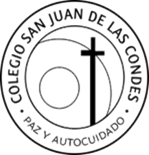 LISTA DE ÚTILES7º BÁSICO  20217 cuadernos universitarios matemática cuadro grande 100 hojas1 caja de lápices grafito4 gomas de borrar2 pegamentos en barra4 plumones para pizarra (3 negros y 1 rojo)1 cinta masking tape de color o diseño a elección.1 cinta masking tape de 4 cms1 cinta adhesiva de embalaje transparente de 4 cms2 resmas de papel oficio blanco1 jabón líquido desinfectante2 desinfectante de ambiente (tipo laysol o lisoform)1 envase de toallas húmedas desinfectantes6 rollos de papel higiénico4 toallas absorbentes.1 caja transparente de 6 litros.Un estuche con 2 lápiz grafito, lápiz bicolor, lápices de colores, goma de borrar, sacapunta, regla 20 cms., tijera y pegamento en barra.LENGUA Y LITERATURA-Texto Lengua y Literatura 7° BásicoProyecto Saber Hacer. Editorial Santillana.Diccionario de sinónimos y antónimos.Diccionario Ilustrado de la Lengua Española Aristos. Editorial SOPENA. (Última Edición)ARCHIVADOR de presentación tamaño carta 2 anillos lomo 1,5 pulgadas (para Programa de Optimización a la Lectura)Diccionario de sinónimos y antónimosMATEMÁTICATexto Matemática 7º  Básico.  Proyecto Saber Hacer. Editorial SantillanaCIENCIAS NATURALESTexto Ciencias Naturales 7ºBásicoProyecto Saber Hacer. Editorial Santillana.HISTORIA, GEOGRAFÍA Y CIENCIAS SOCIALESTexto Sociedad 7°BásicoProyecto Saber Hacer. Editorial Santillana.RELIGIÓN- ORIENTACIÓN1 caja de lápices scripto o marcadores 12 colores.1 block de dibujo médium 991 block de cartulina de colores1 block de cartulina española1 block de papel entretenido1 block de goma eva2 pliegos de papel kraft, dobladoINGLÉS Libro:  Got it!  1AStudent Book and Workbook. Editorial Oxford University PressLibrería Books and BitsMÚSICASe pedirá en marzo.	EDUCACIÓN FÍSICA Y SALUDBuzo del colegio con polera institucional.Polera de cambio Nota: Las alumnas no pueden asistir con calzas NOTA:* La lista de la lectura complementaria será entregada en Marzo. *  Todos los materiales deben venir debidamente rotulados con el nombre y curso del alumno(a).*  Es de responsabilidad de los padres revisar diariamente los materiales de su hijo(a) y reponer aquello que se necesite durante el año.*LOS ESTUDIANTES MATRICULADOS OBTIENEN UN 23% DE DESCUENTO EN TEXTOS SANTILLANA. SE INFORMARÁ EL LUGAR DÓNDE SE PUEDE OPTAR A ESTE DESCUENTO.